Liebe Bierfreunde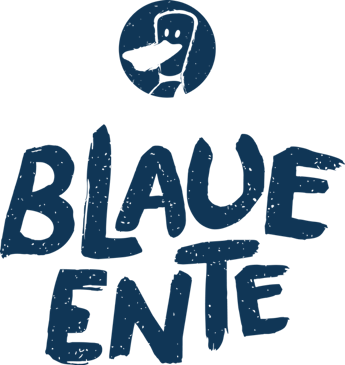 Wir sind eine kleine Heimbrauerei aus Muttenz.Wir bieten einen gratis Hauslieferdienst ab 2 Sixpacks an! Wir liefern in 6er-Packungen. Die Packung kann ganz frei zusammengestellt werden und Hamsterkäufe sind ausdrücklich erwünscht! Einfach untenstehenden Talon ausfüllen, abfotografieren und an 076 387 12 01 senden oder in unseren Briefkasten werfen (Fam. Di Feliciantonio, Holderstüdeliweg 25b). Wir liefern vor die Haustür. Zahlen könnt ihr einfach per Rechnung, die legen wir jeweils bei. Wir freuen uns auf zahlreiche Unterstützung und vor allem: Bliebet gsund!……………………………………………………………………………………………………………………Gesamtpreis der Bestellung:		___________________________________________Spezielle Wünsche zur Lieferung: 		___________________________________________Name und Adresse: 			___________________________________________						___________________________________________						___________________________________________Telefonnummer:				___________________________________________Stk.SorteEinzelflascheTotalElectrum (Amber)3.70Alba (Pale Ale)3.70Nubilum (NEIPA)4.20Fructus (Mirabellen Wheat Ale)4.50Mora (Brown Ale)3.70Love is Love (Amber)3.90Aotearoa (NZ Pale Ale)3.90Stella (Weihnachtsbier)3.90Rubus (Waldbeeren Ale)4.50Biergelee Mirum 15 cl Glas5.00Nikolaus Hose 5.00Craftbier-Glas Blaue Ente klein 1 dl5.00Craftbier-Glas Blaue Ente gross 3 dl5.00